Т.И. КОВАЛЬИЗ ЛИТЕРАТУРЫ ХХ ВЕКАТИПОВЫЕ ТЕСТОВЫЕ ЗАДАНИЯ ПО ЛИТЕРАТУРЕ В ФОРМАТЕ ЕГЭСборник дидактических материаловг. Ейск, 2020 гСОДЕРЖАНИЕА.А. АхматоваС.А. ЕсенинО.Э. МандельштамБ.Л. ПастернакН.М. РубцовМ.И. Цветаева АННОТАЦИЯТиповые тестовые задания  по литературе содержат варианты, связанные с анализом лирического произведения. Задания составлены в соответствии с требованиями Кодификатора элементов содержания и требований к уровню подготовки  выпускников общеобразовательных учреждений для проведения в 2021 году единого государственного экзамена по литературе.Тематика тестовых заданий определена систематизированным перечнем требований к уровню подготовки выпускников и проверяемых элементов содержания (код элементов 7 «Из литературы первой половины ХХ в.» и 8 «Из литературы первой половины ХХ в.») Ответом к заданиям 10–14 является слово, или словосочетание, или последовательность цифр. При выполнении заданий 15 и 16 запишите сначала номер задания, а затем дайте прямой связный ответ на вопрос (примерный объём – 5–10 предложений). Опирайтесь на авторскую позицию, при необходимости излагайте свою точку зрения.Аргументируйте ответ, опираясь на текст произведения.Выполняя задание 16, подберите для сопоставления два произведения разных авторов (в одном из примеров допустимо обращение к произведению того автора, которому принадлежит исходный текст); укажите названия произведений и фамилии авторов; обоснуйте свой выбор и сопоставьте произведения с предложенным текстом в заданном направлении анализа.Ответы записывайте чётко и разборчиво, соблюдая нормы речи.Сборник дидактических материалов рекомендован учителям-словесникам для подготовки учащихся к экзамену по выбору в формате ЕГЭ, может использоваться при организации и проведении индивидуальных, групповых занятий с учащимися с целью подготовки к экзамену по литературе, а также старшеклассникам   для - самоподготовки и самопроверки.Автор-составитель – Коваль Татьяна Ивановна, к.п.н., учитель русского языка и литературы МБОУ СОШ № 7 города Ейска.Анна Андреевна АХМАТОВАВариант 1ТворчествоБывает так: какая-то истома;
В ушах не умолкает бой часов;
Вдали раскат стихающего грома.
Неузнанных и пленных голосов
Мне чудятся и жалобы и стоны,
Сужается какой-то тайный круг,
Но в этой бездне шепотов и звонов
Встает один все победивший звук.
Так вкруг него непоправимо тихо,
Что слышно, как в лесу растет трава,
Как по земле идет с котомкой лихо.
Но вот уже послышались слова
И легких рифм сигнальные звоночки, —
Тогда я начинаю понимать,
И просто продиктованные строчки
Ложатся в белоснежную тетрадь.10 Назовите модернистское поэтическое течение начала XX века, одним из представителей которого являлась А.А. Ахматова.11 Назовите термин, которым в литературоведении называют художественное преувеличение, использованное А.А. Ахматовой для «усиления» образа наступившей тишины: Так вкруг него непоправимо тихо,/Что слышно, как в лесу растет трава… 12 Как называется в литературоведении художественный прием, основанный на  повторении гласных звуков, который помогает А.А.Ахматовой в стихотворении «Творчество» передать протяженность, неторопливость творческого процесса?13 Из приведенного ниже перечня выберите три названия художественных средств и приемов, использованных поэтом в 5-8 строках данного стихотворения1) метафора2) анафора3) ирония4) эпитет5) олицетворение14 Определите размер, которым написано стихотворение 15 Охарактеризуйте изменение состояния лирического героя стихотворения16 Традиции кого из предшествующих поэтов нашли воплощение в лирике А.Ахматовой, посвященной теме назначения поэта и поэзии?Вариант 2* * *
Мне голос был. Он звал утешно,
Он говорил: «Иди сюда,
Оставь свой край глухой и грешный,
Оставь Россию навсегда.
Я кровь от рук твоих отмою,
Из сердца выну чёрный стыд,
Я новым именем покрою
Боль поражений и обид».
Но равнодушно и спокойно
Руками я замкнула слух,
Чтоб этой речью недостойной
Не осквернился скорбный дух.1917
10 Какой художественный приём способствует усилению эмоционального напряжения в следующих строках стихотворения:Оставь свой край глухой и грешный,/Оставь Россию навсегда?11 Выпишите эпитеты из последних двух строк стихотворения.12  Как называется созвучие концов стихотворных строк, например: стыд — обид, спокойно — недостойной?13 Какой фонетический приём использован автором стихотворения в строке «Не оСКвернился СКорбный дух»?14 Определите размер, которым написано стихотворение А.Ахматовой «Мне голос был…»15 Что скрывается за «спокойствием» лирической героини стихотворения А.Ахматовой?16 В каких произведениях русских поэтому отображён конфликт поэта и эпохи и в чём эти произведения созвучны стихотворению А.Ахматовой?Вариант 3Сегодня мне письма не принесли:Забыл он написать или уехал;Весна, как трель серебряного смеха,Качаются в заливе корабли.Сегодня мне письма не принесли…Он был со мной еще совсем недавно, Такой влюбленный ласковый и мой,Но это было белою зимой,Теперь весна, и грусть весны отравна,Он был со мной еще совсем недавно …Я слышу: легкий трепетный смычок, Как от предсмертной боли, бьется, бьетсяИ страшно мне, что сердце разорвется, Не допишу я этих нежных строк …191210 Назовите род литературы, к которому относится стихотворение А.Ахматовой11 Первая и вторая строфы стихотворения начинаются и заканчиваются одинаковыми строками. Как называется такой тип композиции произведения или его части?12 Каким термином обозначается стилистический прием, основанный на повторении одинаковых согласных звуков в строке («Как от предсмертной боли, бьется, бьется»)?13 Из приведенного ниже перечня выберите три названия художественных средств, использованных поэтом в последней строфе данного стихотворения1) неологизм2) эпитет3) повтор4) гипербола5) инверсия14 Каким размером написано стихотворение А.Ахматовой (без указания количества стоп)?15 Как образный строй стихотворения А.Ахматовой передает внутреннее состояние героини?16 В каких произведениях русских поэтов звучит тема любви и в чем эти произведения можно сопоставить со стихотворением А.Ахматовой?Вариант 4МужествоМы знаем, что ныне лежит на весахИ что совершается ныне.Час мужества пробил на наших часах,И мужество нас не покинет.Не страшно под пулями мёртвыми лечь,Не горько остаться без крова,-И мы сохраним тебя, русская речь,Великое русское слово.Свободным и чистым тебя пронесём,И внукам дадим, и от плена спасёмНавеки!194210 Назовите род литературы, к которому относится стихотворение А.Ахматовой11 Назовите литературное течение, к которому относится раннее творчество А.Ахматовой12 Выпишите местоимение (в именительном падеже), которое показывает, что лирическая героиня стихотворения отождествляет себя с народом, выступает от его лица13 Из приведённого ниже перечня выберите три названия художественных средств и приёмов, использованных автором в данном стихотворении. Запишите цифры, под которыми они указаны1) инверсия2) метафора3) эпитет4) гипербола5) умолчание14 Укажите размер, которым написано стихотворение А.А. Ахматовой «Мужество» (без указания количества стоп)15 Что для лирической героини стихотворения А.Ахматовой «Мужество» является главной ценностью в годы войны и почему?16 Кто из русских поэтов обращался к теме патриотизма и что сближает их произведения со стихотворением А.Ахматовой «Мужество»?СЕРГЕЙ АЛЕКСАНДРОВИЧ ЕСЕНИНВариант 5 ПУШКИНУМечтая о могучем даре
Того, что русской стал судьбой,
Стою я на Тверском бульваре,
Стою и говорю с собой.Блондинистый, почте белесый,
В легендах ставший как туман,
О Александр! Ты был повеса,
Как я сегодня хулиган.Но эти милые забавы
Не затемнили образ твой,
И в бронзе выкованной славы
Трясешь ты гордой головой.А я стою, как пред причастьем,
И говорю в ответ тебе: 
Я умер бы сейчас от счастья,
Сподобленный такой судьбе.Но, обреченный на гоненье,
Еще я долго буду петь…
Чтоб и мое степное пенье
Сумело бронзой прозвенеть.1924 10 Как называется средство художественной выразительности, помогающее поэту в создании ярких образов («в бронзе выкованной славы», «чтоб … пенье сумело бронзой прозвенеть»)?11 Какой художественный прием использует поэт для придания описанию особенной наглядности («в легендах ставший КАК ТУМАН»)?12 К какому художественному приему прибегает поэт, чтобы подчеркнуть значимость разговора с Пушкиным?СТОЮ я на Тверском бульваре,СТОЮ и говорю с собой.13 Как называется образное одиночное определение («могучий дар», «милые забавы»)?14 Каким размером написано стихотворение С.Есенина «Пушкину» (без указания количества стоп)?15 В чем особенность воплощения темы поэтического памятника в стихотворении С. А. Есенина?16 Кто из русских поэтов обращался в своих произведениях к литературным предшественникам или современникам и в чем эти произведения созвучны есенинскому стихотворению? (Приведите 2-3 примера)Вариант 6 Мы теперь уходим понемногу
В ту страну, где тишь и благодать.
Может быть, и скоро мне в дорогу
Бренные пожитки собирать.Милые березовые чащи!
Ты, земля! И вы, равнин пески!
Перед этим сонмом уходящим
Я не в силах скрыть своей тоски.Слишком я любил на этом свете
Все, что душу облекает в плоть.
Мир осинам, что, раскинув ветви,
Загляделись в розовую водь.Много дум я в тишине продумал,
Много песен про себя сложил,
И на этой на земле угрюмой
Счастлив тем, что я дышал и жил.Счастлив тем, что целовал я женщин,
Мял цветы, валялся на траве,
И зверье, как братьев наших меньших,
Никогда не бил по голове.Знаю я, что не цветут там чащи,
Не звенит лебяжьей шеей рожь.
Оттого пред сонмом уходящим
Я всегда испытываю дрожь.Знаю я, что в той стране не будет
Этих нив, златящихся во мгле.
Оттого и дороги мне люди,
Что живут со мною на земле.192410 Укажите классический жанр лирики, черты которого присутствуют в есенинском стихотворении (грустное философское размышление о смысле бытия)11. В стихотворении С.Есенина осины, заглядевшиеся в «розовую водь», наделены человеческими свойствами. Укажите название этого приема12 Укажите номер строфы (порядковое числительное в именительном падеже), в которой поэт использует анафору13 Как называется образное определение, служащее средством художественной выразительности («на земле угрюмой»)?14 Укажите размер, которым написано стихотворение С.Есенина «Мы теперь уходим понемногу…» (ответ дайте в именительном падеже без указания количества стоп)15 Каким предстает внутренний мир лирического героя в стихотворении С. А. Есенина?16 В каких произведениях русской классики звучит тема жизни и смерти и в чем они перекликаются в есенинским стихотворением?Вариант 7ЗВЕЗДЫЗвездочки ясные, звезды высокие!Что вы храните в себе, что скрываете?Звезды, таящие мысли глубокие,Силой какою вы душу пленяете?Частые звездочки, звездочки тесные!Что в вас прозрачного, что в вас могучего?Чем увлекаете, звезды небесные,Силу великую знания жгучего?И почему так, когда вы сияете,Маните в небо, в объятья широкие?Смотрите нежно так, сердце ласкаете,Смотрите нежно так, сердце ласкаете,Звезды небесные, звезды далекие!191110 Назовите род литературы, к которому относится стихотворение С.Есенина11 Как называется прием наделения явлений природы человеческими свойствами («Маните в небо, в объятья широкие? Смотрите нежно так…»)?12 Обращаясь к звездам, герой стихотворения задает им вопросы, не ожидая услышать ответ. Как называются такие вопросы?13 Из приведенного ниже перечня выберите три названия художественных средств, использованных поэтом во ВТОРОЙ строфе стихотворения1) эпитет2) сравнение3) гротеск4) звукопись5) инверсия14 Каким размером написано стихотворение (без указания количество стоп)?15 Какие свойства души героя раскрываются в его монологе, обращенном к звездам?16 В каких произведениях русских поэтов герой обращается к явлениям природы и в чем эти произведения созвучны есенинскому стихотворению?Вариант 8Запели тесаные дроги, Бегут равнины и кусты. Опять часовни на дороге И поминальные кресты.Опять я теплой грустью болен От овсяного ветерка, И на известку колоколен Невольно крестится рука.О Русь, малиновое поле И синь, упавшая в реку, Люблю до радости и боли Твою озерную тоску.Холодной скорби не измерить, Ты на туманном берегу. Но не любить тебя, не верить — Я научиться не могу.И не отдам я эти цепи, И не расстанусь с долгим сном, Когда звенят родные степи Молитвословным ковылем.10 Как называлось поэтическое течение, одним из идеологов которого в 1919 году стал С.А. Есенин?11 Укажите название художественного приема, который использует С.Есенин, рассказывая о «запевших» дрогах и «бегущих» кустах как о самостоятельно действующих живых существах.12 Как в литературоведении называют фонетическое созвучие концов стихотворных строк?13 Как называется художественный прием, использованный поэтом в последней строке стихотворения: «И не отдам я эти цепи,/И не расстанусь с долгим сном...»?14 Определите размер, которым написано стихотворение С.Есенина «Запели тесаные дроги...»15 Почему С.Есенин, обращаясь к родной земле, называет родину не Россией, а Русью?16 В творчестве каких русских поэтов образ Родины приобретает эпические черты и что сближает эти произведения со стихотворением С.Есенина?ОСИП ЭМИЛЬЕВИЧ МАНДЕЛЬШТАМВариант 9Notre DamеГде римский судия судил чужой народ,Стоит базилика, и  радостный и первый –Как некогда Адам, распластывая нервы,Играет мышцами крестовый лёгкий свод.Но выдаёт себя снаружи тайный план,Здесь позаботилась подпружных арок сила,Чтоб масса грузная стены не сокрушила,И свода дерзкого бездействует таран.Стихийный лабиринт, непостижимый лес,Души готической рассудочная пропасть,Египетская мощь и христианства робость,С тростинкой рядом – дуб, и всюду царь – отвес.Но чем внимательней, твердыня Notre Damе,Я изучал твои чудовищные рёбра, –Тем чаще думал я: из тяжести недобройИ я когда-нибудь прекрасное создам.191210 В первой строфе поэт сопоставляет «крестовый лёгкий свод» собора с первым человеком – Адамом. Назовите этот художественный приём.11 Поэт наделяет архитектурные особенности собора свойствами живых существ: свод «играет мышцами», «позаботилась подпружных арок сила»,«чтоб масса грузная стены не сокрушила». Какой художественный прием здесь использован?12 Как называются образные определения, встречающиеся в следующих словосочетаниях: «дерзкий свод», «тяжесть недобрая»?13 Из приведённого ниже перечня выберите три названия художественных средств и приёмов, использованных поэтом в третьей строфе данного стихотворения. 1) эпитет2) инверсия3) анафора4) многосоюзие5) противопоставление14 Как называется литературное направление начала XX века, черты которого («прекрасная ясность», «вещность», стремление создавать точные, зримые образы) отразились в данном стихотворении?15 В чём, по мысли О. Э. Мандельштама, мастерство поэта сходно с трудом архитектора?16 В каких стихах о поэте и поэзии, как и у Мандельштама, показана трудность поэтического ремесла? (Свой ответ аргументируйте и укажите авторов и названия стихотворений.)БОРИС ЛЕОНИДОВИЧ ПАСТЕРНАКВариант 10Февраль. Достать чернил и плакать Писать о феврале навзрыд, Пока грохочущая слякоть Весною черною горит.Достать пролетку. За шесть гривен, Чрез Благовест, чрез клик колес, Перенестись туда, где ливень Еще шумней чернил и слез.Где, как обугленные груши, С деревьев тысячи грачей Сорвутся в лужи и обрушат Сухую грусть на дно очей.Под ней проталины чернеют, И ветер криками изрыт, И чем случайней, тем вернее Слагаются стихи навзрыд.10 Назовите род литературы, которому принадлежит данное стихотворение11 Какое изобразительно-выразительное средство является основой образной структуры стихотворения Б.Л. Пастернака «Февраль. Достать чернил и плакать...»: 1) эпитет, 2) гипербола, 3) антитеза, 4) метафора?12 Как называется стилистический прием, примененный Б. Пастернаком для усиления звуковой выразительности стиха, например, в словосочетании «клик колес»?13 Каким термином называют в литературоведении художественный прием преувеличения, использованный Б.Пастернаком в этом стихотворении: «С деревьев тысячи грачей/Сорвутся...»?14 Укажите название стихотворного размера, которым написано стихотворение Б.Л. Пастернака «Февраль. Достать чернил и плакать...».15  Каков смысл центральных символов стихотворения Б.Пастернака «Февраль. Достать чернил и плакать...»?16 Какие художественные образы стихотворений Б.Л. Пастернака кажутся вам необычными и какие русские поэты XX века стремились к обновлению поэтических форм?НИКОЛАЙ МИХАЙЛОВИЧ РУБЦОВВариант 11Листья осенниеЛистья осенниеГде-то во мгле мирозданьяВидели, бедные,Сон золотой увяданья,Видели, сонные,Как, натянувши поводья,Всадник мрачнел,Объезжая родные угодья,Как, встрепенувшись,Веселью он вновь предавался, —Выстрел беспечныйВ дремотных лесах раздавался!..Ночью, как встарь,Не слыхать говорливой гармошки, —Словно как в космосе,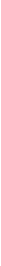 Глухо в раскрытом окошке,Глухо настолько,Что слышно бывает, как глухо...Это и нужноВ моем состоянии духа!К печке остывшейПодброшу поленьев беремя, Сладко в избеКоротать одиночества время,В пору полночнуюВ местности этой невзрачной Сладко мне спитсяНа сене под крышей чердачной, Сладко, вдыхаяРомашковый запах ночлега, Зябнуть пороюВ предчувствии близкого снега... Вдруг, пробудясь,По лесам зароптали березы, Словно сквозь дремуРасслышали чьи-то угрозы,Словно почуялиГибель живые созданья...Вон он и кончился,Сон золотой увяданья. 10 Как называется художественный прием, использованный Рубцовым при описании природы «листья... видели... сон»?11 Укажите название изобразительного средства: «словно как в космосе, глухо в открытом окошке»12 Назовите термин, которым называют художественное определение («сон золотой», «выстрел беспечный», «говорливая гармоника»)13 Как называется художественный прием, основанный на сочетании несочетаемых понятий: «сон золотой увяданья»?14 Определите стихотворный размер, которым написано стихотворение15 Охарактеризуйте лирического героя этого стихотворения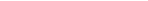 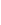 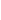 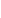 16 Традиции кого из русских поэтов XIX века и какие именно традиции нашли отражение в стихотворении «Листья осенние»?АРСЕНИЙ ТАРКОВСКИЙВариант 12НОЧНОЙ ДОЖДЬТо были капли дождевые,Летящие из света в тень.По воле случая впервыеМы встретились в ненастный день,И только радуги в туманеВокруг неярких фонарейПоведали тебе заранеО близости любви моей,О том, что лето миновало,Что жизнь тревожна и светла,И как ты ни жила, но мало,Так мало на земле жила.Как слёзы, капли дождевыеСветились на лице твоём,А я ещё не знал, какиеБезумства мы переживём.Я голос твой далёкий слышу,Друг другу нам нельзя помочь,И дождь всю ночь стучит о крышу,Как и тогда стучал всю ночь.1941–196210 Каким термином обозначается образ человека, который говорит о себе «Я» в лирическом стихотворении?11 Как называется созвучие концов строк в стихотворении (дождевые –впервые; в тень – день)?12 Укажите приём одушевления неживого, к которому автор прибегает в строках:И только радуги в туманеВокруг неярких фонарейПоведали тебе заранеО близости любви моей…13 Из приведённого ниже перечня выберите три названия художественных средств и приёмов, использованных поэтом в третьей строфе данного стихотворения. Запишите цифры, под которыми они указаны.1) повтор2) звукопись3) инверсия4) гипербола5) анафора14 Определите размер стихотворения А.А. Тарковского (без указания количества стоп)15 Какую роль в раскрытии главной мысли стихотворения играет образ дождя?16 В каких произведениях отечественной любовной лирики присутствуют картины природы и в чём эти произведения можно сопоставить со стихотворением А.А. Тарковского?МАРИНА ИВАНОВНА ЦВЕТАЕВАВариант 13* * *
Кто создан из камня, кто создан из глины, —
А я серебрюсь и сверкаю!
Мне дело — измена, мне имя — Марина,
Я — бренная пена морская.Кто создан из глины, кто создан из плоти — 
Тем гроб и надгробные плиты…
В купели морской крещена — и в полёте
Своём — непрестанно разбита!Сквозь каждое сердце, сквозь каждые сети
Пробьётся моё своеволье.
Меня — видишь кудри беспутные эти? —
Земною не сделаешь солью.Дробясь о гранитные ваши колена,
Я с каждой волной — воскресаю!
Да здравствует пена — весёлая пена —
Высокая пена морская!192010 Как называет созвучие концов стихотворных строк (плоти — в полёте; плиты — разбита и т. п.)?11 Как называется яркое определение, придающее выражению образность и эмоциональность: «весёлая пена», «высокая пена», «бренная пена»?12 Какой художественный приём использован в следующих строках: «Кто создан из камня, кто создан из глины»; «Сквозь каждое сердце, сквозь каждые сети»?13 Укажите название стилистического приёма, основанного на повторении одинаковых согласных звуков в строке: «А я серебрюсь и сверкаю!»).14 Определите размер, которым написано стихотворение М.Цветаевой «Кто создан из камня, кто создан из глины…» (ответ дайте в именительном падеже без указания количества стоп).15 Каким предстаёт внутренний мир лирической героини стихотворения М. И. Цветаевой? Свой ответ обоснуйте16 В каких произведениях русских поэтов звучит тема внутренней свободы и в чём они созвучны стихотворению М. И. Цветаевой?Вариант 14Роландов РогКак нежный шут о злом своём уродстве,Я повествую о своём сиротстве…За князем – род, за серафимом – сонм, За каждым – тысячи таких, как он.Чтоб, пошатнувшись, - на живую стенуУпал и знал, что – тысячи на смену!Солдат – полком, бес – легионом горд,За вором – сброд, а за шутом – все горб.Так, наконец, усталая держатьсяСознаньем: перст – и назначеньем: драться,Под свист глупца и мещанина смех – Одна из всех – за всех – противу всех! –Стою и шлю, закаменев от взлёту,Сей громкий зов в небесные пустоты.И сей пожар в груди тому залог,Что некий Карл тебя услышит, Рог!март 192110 Как называется художественный приём, с помощью которого автор передаёт своё мироощущение («Одна из всех – за всех – противу всех!»)?11 Какой приём использует автор в первых двух строках стихотворения?12 Укажите  приём, применённый автором для усиления звуковой выразительности стиха («… горд, за вором -  сброд, а за шутом – всё горб»).13 Назовите троп, который помогает автору передать оценочно-эмоциональное восприятие описываемого предмета, явления (о злом уродстве, живую стену).14 Определите стихотворный размер15 В чём особенность подхода М. Цветаевой к трактовке темы поэта в данном стихотворении?16 В каких произведениях русских поэтов звучит та же тема и в чём сходство авторских подходов к её решению?